บันทึกข้อความ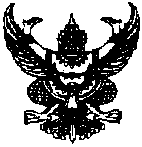 ส่วนราชการสำนักงานส่งเสริมการปกครองท้องถิ่นจังหวัดบึงกาฬ (กลุ่มงานการเงินฯ)  โทร.0-4249-2479ที่บก 0023.5/    				วันที่พฤศจิกายน 2561เรื่อง	การโอนเงินภาษีมูลค่าเพิ่มตามพระราชบัญญัติจัดสรรรายได้ประเภทภาษีมูลค่าเพิ่มและภาษีธุรกิจเฉพาะให้แก่ราชการส่วนท้องถิ่น พ.ศ. 2534 (ภาษีมูลค่าเพิ่ม 1 ใน 9) ภาษีสรรพสามิต (ภาษีสุรา และภาษีสรรพามิต) ประจำเดือนตุลาคม 2561 ให้แก่องค์กรปกครองส่วนท้องถิ่นเรียน 	ผู้ว่าราชการจังหวัดบึงกาฬ			1. ต้นเรื่อง	จังหวัดบึงกาฬได้รับแจ้งจากกรมส่งเสริมการปกครองท้องถิ่นว่าจะดำเนินการโอนเงินภาษีมูลค่าเพิ่ม1ใน9 และภาษีสรรพสามิต (ภาษีสุรา และภาษีสรรพสามิต) ประจำเดือนตุลาคม 2561
ซึ่งเป็นเงินที่จัดเก็บได้ในเดือนกันยายน 2561โดยโอนเข้าบัญชีเงินฝากประเภทกระแสรายวันของสาขาธนาคารกรุงไทย จำกัด (มหาชน)ที่องค์กรปกครองส่วนท้องถิ่นได้เปิดรองรับไว้ ในวันที่ 25ตุลาคม 2561
จึงขอให้จังหวัดดำเนินการ ดังนี้								(เอกสาร1)		1.แจ้งยอดเงินจัดสรรให้แก่องค์กรปกครองส่วนท้องถิ่นภายในจังหวัดทราบตามบัญชีจัดสรรภาษีมูลค่าเพิ่ม 1ใน9 ภาษีสุรา และภาษีสรรพสามิต ตามประกาศคณะกรรมการการกระจายอำนาจให้แก่องค์กรปกครองส่วนท้องถิ่น ประจำเดือนตุลาคม 2561 โดยองค์กรปกครองส่วนท้องถิ่นสามารถตรวจสอบยอดเงินภาษีที่จัดสรรได้ที่ Website ของกรมส่งเสริมการปกครองท้องถิ่น www.dla.go.th		2.แจ้งองค์กรปกครองส่วนท้องถิ่นเตรียมดำเนินการบันทึกบัญชีตาม ข้อ1 โดยขอใบแจ้งยอดเงินในบัญชี (Statement) จากธนาคารกรุงไทย จำกัด (มหาชน)		3.แจ้งองค์กรปกครองส่วนท้องถิ่นเบิกถอนเงินจำนวนดังกล่าวไปเข้าบัญชีประเภทออมทรัพย์
ขององค์กรปกครองส่วนท้องถิ่นเพื่อให้เกิดดอกผล และนำไปใช้จ่ายตามวัตถุประสงค์และวิธีการงบประมาณ
ที่องค์กรปกครองส่วนท้องถิ่นได้ตราข้อบัญญัติไว้		4.ตรวจสอบว่ายอดเงินที่องค์กรปกครองส่วนท้องถิ่นได้รับจัดสรร โอนเข้าบัญชีขององค์กรปกครองส่วนท้องถิ่น เมื่อวันที่เท่าใดและยอดเงินตรงกับบัญชีที่กรมส่งเสริมการปกครองท้องถิ่นได้แจ้งให้ทราบหรือไม่ ทั้งนี้ให้รายงานให้กรมส่งเสริมการปกครองท้องถิ่นทราบ ภายในวันที่ 26 ของเดือนถัดไป	2.ข้อพิจารณา 	สำนักงานส่งเสริมการปกครองท้องถิ่นจังหวัดบึงกาฬพิจารณาแล้ว เห็นควรแจ้งให้อำเภอ ทุกอำเภอให้แจ้งองค์กรปกครองส่วนท้องถิ่นในเขตพื้นที่ทราบและดำเนินการต่อไป	3. ข้อเสนอจึงเรียนมาเพื่อโปรดพิจารณา  หากเห็นชอบโปรดลงนามในหนังสือที่เสนอมาพร้อมนี้-สำเนา-ที่ บก ๐๐23.๕/   						ศาลากลางจังหวัดบึงกาฬ									ถนนบึงกาฬ - นครพนม บก ๓๘๐๐๐						    พฤศจิกายน	2561เรื่อง	การโอนเงินภาษีมูลค่าเพิ่มตามพระราชบัญญัติจัดสรรรายได้ประเภทภาษีมูลค่าเพิ่มและภาษีธุรกิจเฉพาะให้แก่ราชการส่วนท้องถิ่น พ.ศ.2534 (ภาษีมูลค่าเพิ่ม 1ใน9) ภาษีสรรพสามิต (ภาษีสุรา และภาษีสรรพามิต) ประจำเดือนตุลาคม 2561 ให้แก่องค์กรปกครองส่วนท้องถิ่นเรียน	นายอำเภอ ทุกอำเภอสิ่งที่ส่งมาด้วย	สำเนาหนังสือกรมส่งเสริมการปกครองท้องถิ่น ด่วนที่สุดที่ มท 0808.3/ว 3412				ลงวันที่24กันยายน 2561					จำนวน  1  ชุด		จังหวัดบึงกาฬได้รับแจ้งจากกรมส่งเสริมการปกครองท้องถิ่นว่า จะดำเนินการโอนเงินภาษีมูลค่าเพิ่ม 1 ใน 9 และภาษีสรรพสามิต (ภาษีสุรา และภาษีสรรพสามิต) ประจำเดือนตุลาคม 2561
ซึ่งเป็นเงินที่จัดเก็บได้ในเดือนกันยายน 2561 โดยโอนเข้าบัญชีเงินฝากประเภทกระแสรายวันของสาขาธนาคารกรุงไทย จำกัด (มหาชน)ที่องค์กรปกครองส่วนท้องถิ่นได้เปิดรองรับไว้ ในวันที่ 24 ตุลาคม 2561 จึงให้อำเภอดำเนินการ ดังนี้		1.แจ้งยอดเงินจัดสรรให้แก่องค์กรปกครองส่วนท้องถิ่นภายในจังหวัดทราบตามบัญชีจัดสรรภาษีมูลค่าเพิ่ม 1 ใน 9 ภาษีสุรา และภาษีสรรพสามิต ตามประกาศคณะกรรมการการกระจายอำนาจให้แก่องค์กรปกครองส่วนท้องถิ่น ประจำเดือนตุลาคม 2561 โดยองค์กรปกครองส่วนท้องถิ่นสามารถตรวจสอบยอดเงินภาษีที่จัดสรรได้ที่ Website ของกรมส่งเสริมการปกครองท้องถิ่น www.dla.go.th		2. แจ้งองค์กรปกครองส่วนท้องถิ่นเตรียมดำเนินการบันทึกบัญชีตาม ข้อ 1 โดยขอใบแจ้งยอดเงิน
ในบัญชี (Statement) จากธนาคารกรุงไทย จำกัด (มหาชน)		3. แจ้งองค์กรปกครองส่วนท้องถิ่นเบิกถอนเงินจำนวนดังกล่าวไปเข้าบัญชีประเภทออมทรัพย์
ขององค์กรปกครองส่วนท้องถิ่นเพื่อให้เกิดดอกผล และนำไปใช้จ่ายตามวัตถุประสงค์และวิธีการงบประมาณ
ที่องค์กรปกครองส่วนท้องถิ่นได้ตราข้อบัญญัติไว้		4. ตรวจสอบว่ายอดเงินที่องค์กรปกครองส่วนท้องถิ่นได้รับจัดสรร โอนเข้าบัญชีขององค์กรปกครองส่วนท้องถิ่น เมื่อวันที่เท่าใดและยอดเงินตรงกับบัญชีที่กรมส่งเสริมการปกครองท้องถิ่นได้แจ้งให้ทราบหรือไม่ ทั้งนี้ให้รายงานให้กรมส่งเสริมการปกครองท้องถิ่นทราบ ภายในวันที่ 26 ของเดือนถัดไป		จึงเรียนมาเพื่อทราบ และพิจารณาดำเนินการต่อไป		ขอแสดงความนับถือสำนักงานส่งเสริมการปกครองท้องถิ่นจังหวัด		กลุ่มงานการเงินบัญชีและการตรวจสอบ
โทร. ๐-๔๒๔๙-๒479 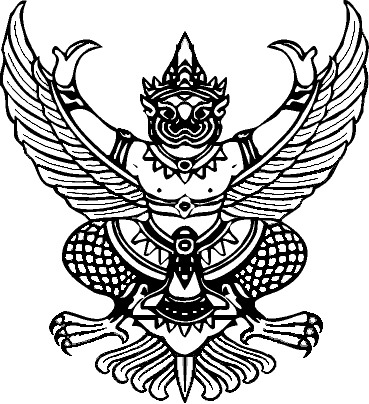 ที่ บก ๐๐23.๕/   			ศาลากลางจังหวัดบึงกาฬ									ถนนบึงกาฬ - นครพนม บก ๓๘๐๐๐						     พฤศจิกายน  2561เรื่อง	การโอนเงินภาษีมูลค่าเพิ่มตามพระราชบัญญัติจัดสรรรายได้ประเภทภาษีมูลค่าเพิ่มและภาษีธุรกิจเฉพาะให้แก่ราชการส่วนท้องถิ่น พ.ศ.2534 (ภาษีมูลค่าเพิ่ม 1ใน9) ภาษีสรรพสามิต (ภาษีสุรา และภาษีสรรพามิต) ประจำเดือนตุลาคม 2561 ให้แก่องค์กรปกครองส่วนท้องถิ่นเรียน	นายอำเภอ ทุกอำเภอสิ่งที่ส่งมาด้วย	สำเนาหนังสือกรมส่งเสริมการปกครองท้องถิ่น ด่วนที่สุดที่ มท 0808.3/ว 3412				ลงวันที่ 24 กันยายน 2561					จำนวน  1  ชุด		จังหวัดบึงกาฬได้รับแจ้งจากกรมส่งเสริมการปกครองท้องถิ่นว่า จะดำเนินการโอนเงินภาษีมูลค่าเพิ่ม 1 ใน 9 และภาษีสรรพสามิต (ภาษีสุรา และภาษีสรรพสามิต) ประจำเดือนตุลาคม 2561
ซึ่งเป็นเงินที่จัดเก็บได้ในเดือนกันยายน 2561 โดยโอนเข้าบัญชีเงินฝากประเภทกระแสรายวันของสาขาธนาคารกรุงไทย จำกัด (มหาชน) ที่องค์กรปกครองส่วนท้องถิ่นได้เปิดรองรับไว้ ในวันที่ 24 ตุลาคม 2561 จึงให้อำเภอดำเนินการ ดังนี้		1.แจ้งยอดเงินจัดสรรให้แก่องค์กรปกครองส่วนท้องถิ่นภายในจังหวัดทราบตามบัญชีจัดสรรภาษีมูลค่าเพิ่ม 1 ใน 9 ภาษีสุรา และภาษีสรรพสามิต ตามประกาศคณะกรรมการการกระจายอำนาจให้แก่องค์กรปกครองส่วนท้องถิ่น ประจำเดือนตุลาคม 2561 โดยองค์กรปกครองส่วนท้องถิ่นสามารถตรวจสอบยอดเงินภาษีที่จัดสรรได้ที่ Website ของกรมส่งเสริมการปกครองท้องถิ่น www.dla.go.th		2. แจ้งองค์กรปกครองส่วนท้องถิ่นเตรียมดำเนินการบันทึกบัญชีตาม ข้อ 1 โดยขอใบแจ้งยอดเงิน
ในบัญชี (Statement) จากธนาคารกรุงไทย จำกัด (มหาชน)		3. แจ้งองค์กรปกครองส่วนท้องถิ่นเบิกถอนเงินจำนวนดังกล่าวไปเข้าบัญชีประเภทออมทรัพย์
ขององค์กรปกครองส่วนท้องถิ่นเพื่อให้เกิดดอกผล และนำไปใช้จ่ายตามวัตถุประสงค์และวิธีการงบประมาณ
ที่องค์กรปกครองส่วนท้องถิ่นได้ตราข้อบัญญัติไว้		4. ตรวจสอบว่ายอดเงินที่องค์กรปกครองส่วนท้องถิ่นได้รับจัดสรร โอนเข้าบัญชีขององค์กรปกครองส่วนท้องถิ่น เมื่อวันที่เท่าใดและยอดเงินตรงกับบัญชีที่กรมส่งเสริมการปกครองท้องถิ่นได้แจ้งให้ทราบหรือไม่ ทั้งนี้ให้รายงานให้กรมส่งเสริมการปกครองท้องถิ่นทราบ ภายในวันที่ 26 ของเดือนถัดไป		จึงเรียนมาเพื่อทราบ และพิจารณาดำเนินการต่อไป							ขอแสดงความนับถือสำนักงานส่งเสริมการปกครองท้องถิ่นจังหวัดกลุ่มงานการเงินบัญชีและการตรวจสอบ
โทร. ๐-๔๒๔๙-๒479 		